Окружающий мир в начальной школе.Конспект  урока .Воробьёва Татьяна Титовна учитель начальных классов .Класс:3УМК: «Школа России».Учебный предмет :окружающий мир.Авторы учебника ,тетрадей :А .А. Плешаков Окружающий мир учебник для 3 класса в 2-х частях .Е. М. Тихомирова Тесты по предмету «Окружающий мир «в 2-х частях . Издательство «Экзамен» Москва 2016 годТема урока : Дорожные знаки.Цели урока в соответствии с ФГОС НОО: создать условия для развития умения узнавать ,называть дорожные знаки ;   учить разрешать ситуации по ПДД;воспитывать бережное отношение к дорожным знакам.Планируемые результаты обучения :Предметные: умение распознавать знаки дорожногодвижения ,делить их на группы.Личностные :умение предупреждать распространённые ошибки на дороге;Осознавать себя грамотным пешеходом.Доброжелательное отношение к дорожным знакам.Метапредметные:Познавательные :умение анализировать и разрешать ситуации по пдд.Регулятивные :умение планировать свои действия в соответствии с поставленной задачей и условиями её реализации самостоятельно оценивать свои поступки вносить коррективы с учётом характера ошибок.Коммуникативные :умение строить монологическое высказывание на заданную тему, умело использовать соответствующую лексику в процессе урока.Тип урока :урок изучения и первичного закрепления нового материала.Оборудование урока  в соответствии с ФГОС НОО: ноутбук и проектор, мультимедийная презентация ,дорожные знаки ,памятки по ПДД  и кроссвордами ,шапочки-дорожные знаки, карточки с изображением солнца и тучи ,музыка «Если с другом вышел в путь»Структура урока :Организация позитивной мотивации деятельности учащихся на уроке :                 1.Приветствие.                 2.Речевая разминка.	Проверка домашнего заданияАктуализация полученных ранее знаний.Первичное усвоение новых знаний.  1.знакомство с видами дорожных знаков.Первичная проверка понимания.                1.Словарная работаФизкультминутка.Первичное закрепление изученного материала.             А) Работа с учебником .            Б)Работа с иллюстрациями учебника.           В) конкурс « Угадай дорожный знак!»Обобщение.Итог  урока.Домашнее задание.  Рефлексия .Организация позитивной мотивации деятельности учащихся на уроке .      1.Приветствие.Придумано кем-то Просто и мудро При встрече здороваться:  -Доброе утро!И каждый становится добрым, доверчивым ….Доброе утро длится до вечераА чтобы с вами не случилась беда,Надо помнить азбуку улиц всегда !     2.Речевая разминка.Мы будем выговаривать ,Мы будем разговаривать.Правильно и внятно,Чтобы было всем понятно.А ещё думать , размышлятьНа вопросы отвечать. Проверка домашнего задания .-Ребята ,когда вы отправляетесь в школу ,родители вам говорят:  «Счастливого пути! ».Но чтобы это пожелание сбылось ,надо быть очень внимательным на дороге .Ведь любая дорога ,даже от дома до школы ,таит опасности .На прошлом уроке мы о них говорили.(Дети читают текст торжественного обещания пешеходов ,которое они приготовили родителям)Обсуждение текстов.- Тестирование ( Е.М. Тихомирова .Тесты по предмету» Окружающий мир» )- Обсуждение тестов.Актуализация полученных ранее знаний.-Сегодня мы продолжим говорить на тему «Чтобы путь был счастливым».  Игра «Вопросы светофора»     1.Назовите три главных правила пешехода.    2.Какие правила безопасности ты должен соблюдать ,если катаешься на велосипеде?    3.Красный свет нам говорит?:                    (Стой! Опасно ! Путь закрыт!)-дети отвечают.  4.Жёлтый свет?(Предупрежденье)  5.Зелёный свет?(открыл дорогу)Первичное усвоение новых знаний .--Улицы с пешеходами и водителями разговаривают на дорожном языке .У дорожного языка есть знаки.Один знак обозначает целую фразу-дорожный сигнал. Посмотрите на доску и сформулируйте тему урока. Что вам напоминают карточки? (Знаки дорожного движения)-Верно.(слайд2)-Как вы думаете ,для чего нужны знаки на дороге?(Выслушать мнение детей).(Слайд3)Человек ,который передвигается по дорогам ,должен быть внимательным, хорошо знать дорожные знаки. .Каждое утро вам приходится переходить дорогу . А это значит ,что с некоторыми из знаков вы должны быть уже знакомы .Какие знаки вам встретились на пути?(Выслушать ответы детей).--Дорожные знаки- замечательное изобретение .Без них невозможно безопасное движение по улицам и дорогам. Дорожные знаки делятся на несколько групп. Рассмотрим их назначение и внешний вид.Посмотрите, какие они разные!(слайды)Оказывается дорожные знаки возможно классифицировать по тому, для чего они нужны, какую задачу выполняют на дороге. Вот, например, знаки в красных треугольниках называются предупреждающими. (табличка со словом) Давайте найдём все предупреждающие знаки, назовём их и разместим под соответствующей надписью.
– Есть ещё красные знаки, но они круглые. Вот знак "Въезд запрещён”, а вот – "Движение запрещено”. Они запрещают, значит они... запрещающие. Давайте найдём все запрещающие знаки, назовём их и разместим под соответствующей надписью. 
– А вот знаки синего цвета. Что может сказать нам синий круг?(разрешает). А точнее, предписывает, рекомендует. Называют такие знаки предписывающими. Давайте их найдём и назовём.
– А это знаки сервиса. Они подсказывают, какие услуги могут нам предоставить. Давайте их назовём.
– Мы познакомились с некоторыми из знаков, но их гораздо больше.Первичная проверка понимания.
   Физминутка “Дорожные знаки”.Учитель показывает знаки, а ребята выполняют различные действия в зависимости от того, какой знак показан.“Пешеходный переход” (шагают на месте),“Движение пешеходов запрещено” (стоят на месте),“Дорожные работы” (имитация – копают землю),“Скользкая дорога” (качаются с ноги на ногу),“Велосипедная дорожка” (имитация – едут на велосипеде). Первичное изучение изученного.1.  Конкурс “Угадай дорожный знак” (выходят заранее подготовленные ребята, читают загадку, после того, как остальные назовут отгадку, одевают шапочку соответствующего знака)1. Я хочу спросить про знак.
Нарисован он вот так:
В треугольнике ребята
Со всех ног бегут куда-то.  (“Дети”)2.  Ты смелей иди вперед,
Трусишь ты напрасно!
Знай, что этот переход – 
Самый безопасный!  (“Подземный переход”)3. Любишь ты велосипеды,
Знаешь радости победы,
Мчишься быстро с ветерком,
А со мною не знаком?
Ездят здесь одни машины
Всюду их мелькают шины.
У тебя велосипед?
Значит стоп! Дороги нет!  (“Движение на велосипедах запрещено”)4. Я приятель пешеходу,
Я – водителей гроза,
Я стою у перехода – 
Нажимай на тормоза.
Пешеход! Решил дорогу
Безопасно перейти – 
В этом я тебе подмога,
Поспеши меня найти.  (“Пешеходный переход”)5. В этом месте, как ни странно,
Ждут чего-то постоянно,
Кто-то сидя, кто-то стоя…
Что за место здесь такое?
Место это не секрет,
Сам ты дашь сейчас ответ.
Коли ехать нам куда – 
Быстро путь найдем туда!  (“Место остановки автобуса или троллейбуса”)6. Если нужно вам лечиться,
Знак подскажет, где больница.
Сто серьёзных докторов
Там вам скажут: “Будь здоров!”( “Больница”) 7. Что за знак тут? Пешеход
В нем зачеркнутый идет.
Что же это означает?
Может, их здесь обижают? ( “Движение пешеходов запрещено”) 2.Работа по учебникуОбобщение. Вспомним какие задачи ставили.?добились ли их выполнения? Каждый ребенок получает памятку по ПДД, с оборотной стороны кроссворд.Итог. Давайте подведем итоги нашего урока?         Какие группы дорожных знаков узнали?          Как относиться вы должны к дорожным знакам?         Какой главный вывод вы должны унести с собой.Домашнее задание.  Стр 14-17 9 учебник, упр в печатной тетради.Рефлексия. 1.Кто чувствовал себя хорошо на уроке? ( поднимают карточку с солнышком).2. У  кого настроение менялось? ( карточки солнышко и тучки).3. Кому было не комфортно на уроке? ( карточка с тучами)Используемая литература А, А . Плешаков  Окружающий мир  учебник для 3 класса в 2-х частях Просвещение  2014г.Л.А.Обухова. Школа докторов природы. М.: “Вако”,   2004 г.Рабочие тетради к учебнику.   Е. М. Тихомирова  Тесты по предмету « Окружающий мир» в 2-х частях  издательство « Экзамен» Москва 2016г.Учителю о правилах дорожного движения .М .Просвещения 2010г.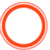 Знак “Движение запрещено":Этот знак ну очень строгий,
Коль стоит он на дороге.
Говорит он нам: "Друзья,
Ездить здесь совсем нельзя!"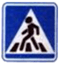 Знак "Пешеходный переход":Здесь наземный переход,
Ходит целый день народ.
Ты, водитель, не грусти,
Пешехода пропусти!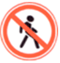 Знак "Движение пешеходов запрещено":В дождь и в ясную погоду
Здесь не ходят пешеходы.
Говорит им знак одно:
"Вам ходить запрещено!"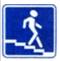 Знак "Подземный пешеходный переход":Знает каждый пешеход
Про подземный этот ход.
Город он не украшает,
Но машинам не мешает!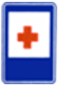 Знак "Пункт первой медицинской помощи":Если кто сломает ногу,
Здесь врачи всегда помогут.
Помощь первую окажут,
Где лечиться дальше, скажут.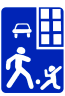 Знак “Жилая зона”Площадка детская у дома
По Правилам – жилая зона. 
Подскажет знак водителю –
Во дворе – будь бдительным.
Едешь тихо, осторожно,
Припаркуйся, там, где можно.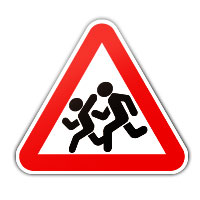 Знак “Дети”Это очень важный знак,
Он висит не просто так.
Будь внимательней, шофер!
Рядом садик, школьный двор.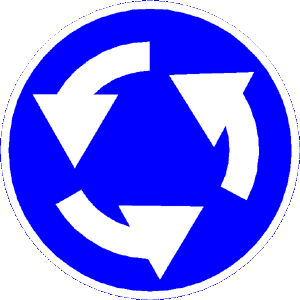 Знак “Круговое движение”Закрутилась голова
В круговом движении.
Разыгралась детвора – 
В парке развлечения.
А водитель не играет –
В круговом движении,
Путь по стрелке продолжает – 
По Правилам вождения.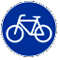 Знак “Велосипедная дорожка”Велосипедная дорожка
Обгоняй Максим Сережку. 
Вам никто не помешает –
Этот знак все дети знают.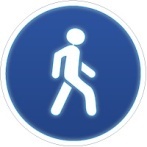 Знак “Пешеходная дорожка”По пешеходной дорожке,
Шагают только ножки. 
Лишь в коляске, малышам,
Можно ездить, не спеша.